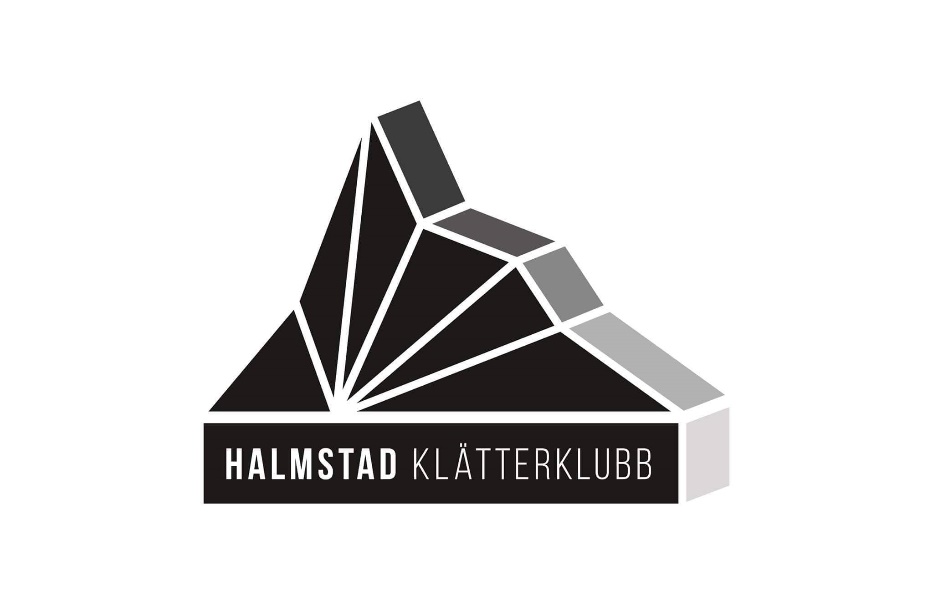 Valberedningens förslag till styrelse 2019Ordförande – Hannes BonhoffVice Ordförande – Victor PetterssonKassör – Mattias HofvanderLedamot – Zanna DanielssonLedamot – Robin LindellLedamot – Adam AnderssonLedamot – Emma Henning HagenbladLedamot – Erik BurströmLedamot – Martin BundesenLedamot – Selma SundellLedamot – Sonja OtellSuppleant – Morris Nilsson